Miércoles24de MarzoQuinto de PrimariaLengua MaternaInformación para el debateAprendizaje esperado: Identifica el punto de vista del autor en un texto.Énfasis: Formula argumentos sencillos a partir de hechos y datos.¿Qué vamos a aprender?Aprenderás a identificar el punto de vista de un autor en un texto. Formularas argumentos sencillos a partir de hechos y datos.¿Qué hacemos?Continuaremos con la preparación del debate sobre la discriminación hacia personas indígenas y afrodescendientes en México. Sobre este tema, hubo una polémica, ¿México es un país racista, que discrimina a algunas personas por sus rasgos lingüísticos, culturales o étnicos? Existe la preocupación sobre estas formas de discriminación, pero hay personas que niegan su existencia.Vamos a revisar algunos videos con información para construir argumentos a favor de una u otra postura, sobre los conceptos de discriminación, raza y racismo, también, algunos datos y testimonios sobre las manifestaciones del racismo en la vida cotidiana.Te invito a ver el siguiente video del segundo 00:20 al 00:48 y del segundo 00:56 al minuto 01:58México Social - El impacto de la discriminación (15/05/2019)https://www.youtube.com/watch?v=0ZozfVvmGKYEn este video definen la discriminación como una práctica cotidiana que implica dar un trato diferente, generalmente negativo, a una persona o grupo de población.Esta definición se parece a la que viene en tu libro de Formación Cívica y Ética. También, como en el libro, en el video se señalan algunos motivos de discriminación. Entre ellos, las características culturales, lingüísticas y físicas de las personas.En relación con el tema que ahora nos interesa, encontramos algunos datos sobre la discriminación racial en México, te invito a leerlos con atención.Esa información me parece muy importante, nos hace darnos cuenta de que cerca de la mitad de la población indígena se ha sentido afectada en sus derechos debido a la discriminación, y que la cuarta parte se ha sentido discriminada en los cinco años previos a la encuesta.Sin embargo, cuando ampliamos nuestra búsqueda de información, encontramos que alrededor de estas situaciones de discriminación racial hacia personas indígenas y afrodescendientes, había un problema más grande y más complejo: El racismo.Te invito a ver el siguiente video del minuto 01:06 al 02:11 en el que encontramos una explicación sencilla sobre qué es el racismo.Racismo en México y el mundo: #EnTrending #Racismo.https://www.youtube.com/watch?v=wGCJ44Zx1OQDe este video, me sorprendió saber que no existen razas humanas, aunque muchas personas den mucha importancia al color de la piel de sí mismas o de otras.Desafortunadamente, el racismo es real, aunque se base en ideas falsas, como que el color de la piel de una persona se relaciona de manera automática con otras características, como su lengua, su forma de vestir y hasta su forma de ser, peor aún, el racismo se basa en la idea de que las personas de algunas razas son “mejores” que las de otras razas.Algunas personas piensan que en México no hay racismo porque no hay grupos de población claramente diferenciados de personas con piel clara y personas con piel oscura.Ahora observa el video del minuto 14:13 al 17:13 se muestra información sobre el racismo en México.Racismo en México y el mundo: #EnTrending #Racismo.https://www.youtube.com/watch?v=wGCJ44Zx1OQAl ver este video, me dio mucho coraje que el racismo en México se centra en la idea de que los indígenas y afrodescendientes en México son menos valiosos que las demás personas. Como te mostraré más adelante, la historia del racismo en México tiene siglos, entonces, los estereotipos e ideas racistas los llegamos a considerar como algo normal: Esto nos lleva a lastimar a otros y luego hacemos como si no hubiera pasado nada.Como cuando un actor se disfraza de indígena o afrodescendiente para hacer burla de él y lo tomamos como un chiste sin consecuencias.El racismo tiene consecuencias reales en las personas, como lo muestran los siguientes testimonios que te invito a leer.En México hay discriminación hacia los pueblos indígenas y afrodescendientes, además, creo que podemos comenzar a comprender cuáles pueden ser las razones de algunas personas para pensar que en México no hay racismo. Para ampliar este panorama, traje un par de documentos.Comencemos, observa el siguiente video del minuto 02:01 al 04:31 es sobre las etapas del racismo en la historia de México.Racismo en México.https://www.youtube.com/watch?v=rRYLwwF3UE4El doctor que habla en el video dice que el origen del racismo está en la época de la Colonia. En la sociedad novohispana había españoles, indígenas, afrodescendientes que habían sido traídos como esclavos, y mestizos, además de la población de las otras castas, todos estos grupos tenían derechos distintos.Tal vez parezca contradictorio, porque la aspiración de que todos los mexicanos y las mexicanas seamos iguales ante la ley, con los mismos derechos y obligaciones, se ha transformado en el tiempo.Algo así como que, ¿Antes, las mujeres no tenían derecho a votar, pero ahora sí? Entre los cambios que hubo sobre cómo podíamos ser iguales ante la ley, están los que se refieren a las ideas sobre cómo podríamos, también, ser diferentes, pero en otras épocas, las diferencias se veían como una amenaza, entonces, se pensó que el camino para ser iguales consistía en hacernos parecidos mediante el mestizaje.Veamos lo que pensaba sobre este tema un intelectual de principios del siglo XX.Después de la Revolución Mexicana, otros importantes intelectuales, como Manuel Gamio o José Vasconcelos, difundieron ideas parecidas a las de Molina Enríquez sobre el mestizaje, y tuvieron mucha influencia en la sociedad y el gobierno de México durante mucho tiempo, hasta hace menos de cuarenta años.Con toda la información que compartimos, me queda muy claro por qué podemos considerar que en México hay racismo y por qué algunas personas piensan que en nuestro país no hay discriminación racial, a pesar de que ellas mismas puedan pensar o actuar de manera discriminatoria.¿Te animas a defender ese punto de vista en el debate de mañana?El Reto de Hoy:Completa la búsqueda de información sobre el tema que elegiste y escribe los argumentos que utilizarás para defender tu postura preferida.¡Buen trabajo!Gracias por tu esfuerzo.Para saber más:Lecturas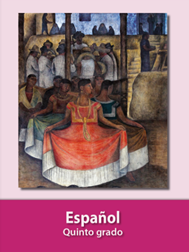 https://libros.conaliteg.gob.mx/20/P5ESA.htm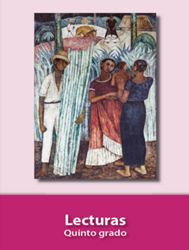 https://libros.conaliteg.gob.mx/20/P5LEA.htmAlgunos datos para documentar la discriminación racial.La Encuesta Nacional sobre Discriminación (ENADIS) 2017 estima una población indígena (de 12 y más años) de 10 millones de personas, de las cuales 49.3% perciben que sus derechos son poco o nada respetados. La falta de empleo (20.9%), la falta de recursos económicos (16.1%), la falta de apoyo del gobierno en programas sociales (15.8%) y la discriminación por su apariencia o lengua (14.6%) son las principales problemáticas que enfrenta este grupo poblacional. En 2017, 24% de la población indígena de 12 y más años (2.4 millones de personas) declaró haber experimentado al menos una situación de discriminación en los últimos cinco años.Instituto Nacional de Estadística, Geografía e Informática (INEGI). Estadísticas a propósito del Día Internacional de la Eliminación de la Discriminación Racial (21 de marzo). Comunicado de prensa núm. 133/20. 19 de marzo de 2020. En:https://www.inegi.org.mx/contenidos/saladeprensa/aproposito/2020/DISCRIMINAC_NAL.pdfAlgunos testimonios.En la fábrica donde estoy (en Mérida, Yucatán) me acuerdo de un chavo que era muy bueno (como ingeniero) pero se apellida Caamal (que es un apellido maya) y no le ponían el mismo sueldo que a los demás ingenieros, sólo porque es de apellido Caamal. Era muy chambeador y todo, pero es de apellido Caamal, no como los otros ingenieros, que tenían apellidos rimbombantes.Yo tengo todos los contrastes en casa; tengo una hija que es blanca leche y tengo a una que es casi mulata. Y la que es casi mulata casi todos los días llega llorando porque le hicieron bullying. No la dejan jugar porque… y precisamente hoy me decía: “Espero que hoy que sea Día del Niño me dejen jugar” aunque físicamente son dos gotas de agua, pero el color la ha marcado mucho y no la dejan jugar. “Es que tú eres la negra” así es, desgraciadamente.Solís, Patricio, Alice Krozer, Carlos Arroyo y Braulio Güémez. Discriminación étnico-racial en México: una taxonomía de las prácticas. México, El Colegio de México, 19 de agosto de 2019. En: https://discriminacion.colmex.mx/wp-content/uploads/2019/08/dt1.pdfUn proyecto de país centrado en el mestizaje.En su libro de 1908, Los grandes problemas nacionales, Andrés Molina Enríquez señalaba que la nación mexicana no podía existir mientras hubiera una diversidad de razas, pues enfatizaba que ni los indígenas, ni los criollos por sí mismos podían hacer progresar al país. Estaba convencido que cada raza que habitaba el territorio nacional tenía un componente positivo (los blancos tenían mayor grado de evolución que los indígenas, pero esa superioridad se revertía al hablar de resistencia al medio, cualidad para la que eran mejores los indios) pero creía que era absolutamente necesario transformar esta heterogeneidad racial y optar por un mestizaje que unificara el origen, las costumbres, la lengua, el estado evolutivo, los deseos y las aspiraciones de la población. Solo así, sostenía Molina Enríquez, se podría concretar una nacionalidad mexicana y se formaría “una nación propiamente dicha” que sería “soberana absoluta de sus destinos, y dueña y señora de su porvenir”.Omar Fabián González. “La utopía de forjar una sola raza para la nación. Mestizaje, indigenismo e hispanofilia en el México posrevolucionario”. En: Historia y Memoria, núm. 13, 2016. En: https://www.redalyc.org/pdf/3251/325146749010.pdf